Find the Unknown ValueQuestion 1In right triangle , where B is the right angle, the length of  is 8 inches, and . What is the value of ?	(A)  		(B)  		(C)  		(D)  		(E)  	Question 2In , shown in the figure below, ,  feet,  is a right angle, and the measure of  is 30°. What is the value of , in feet?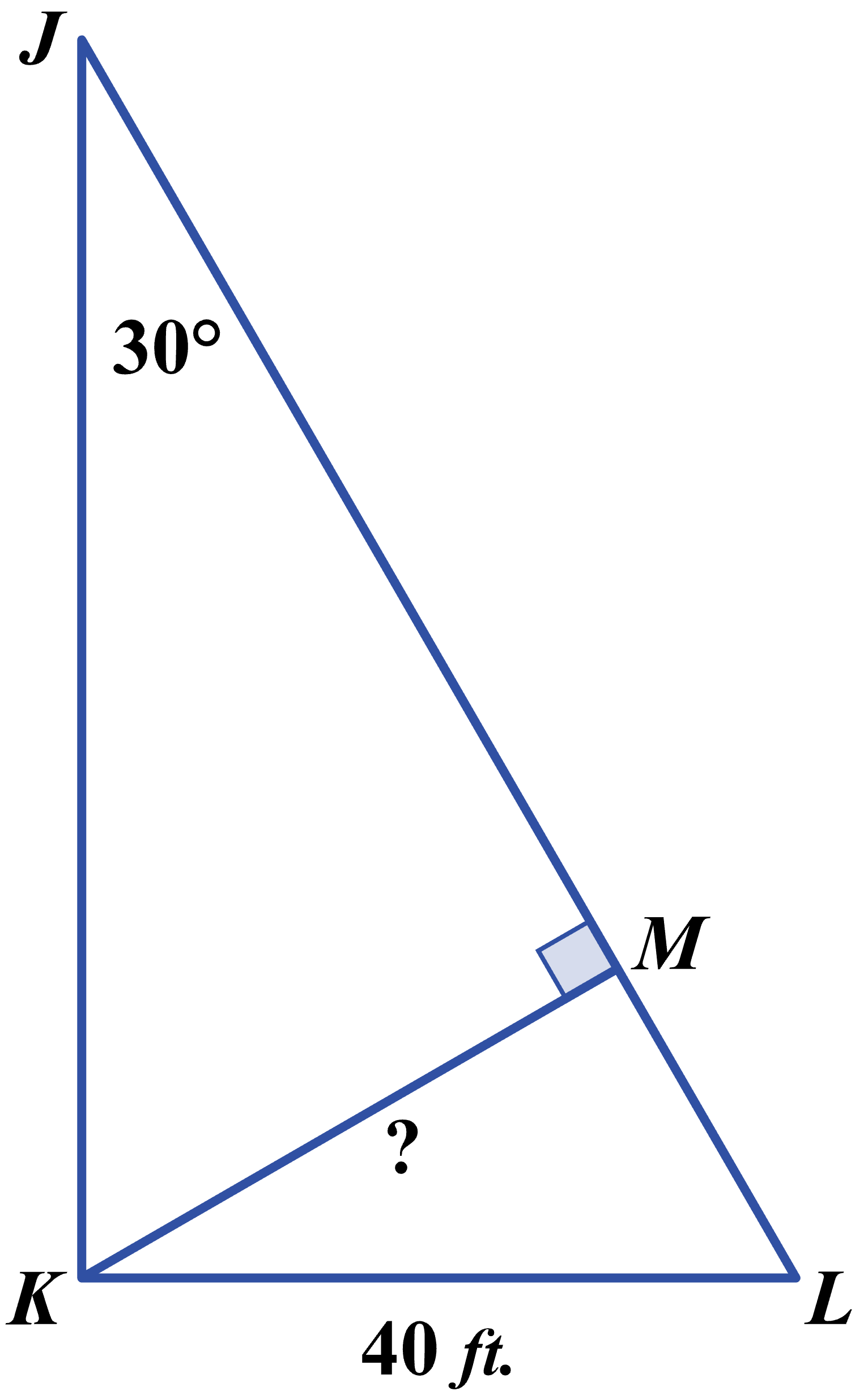 	(F)  		(G)  		(H)  		(J)  		(K)  	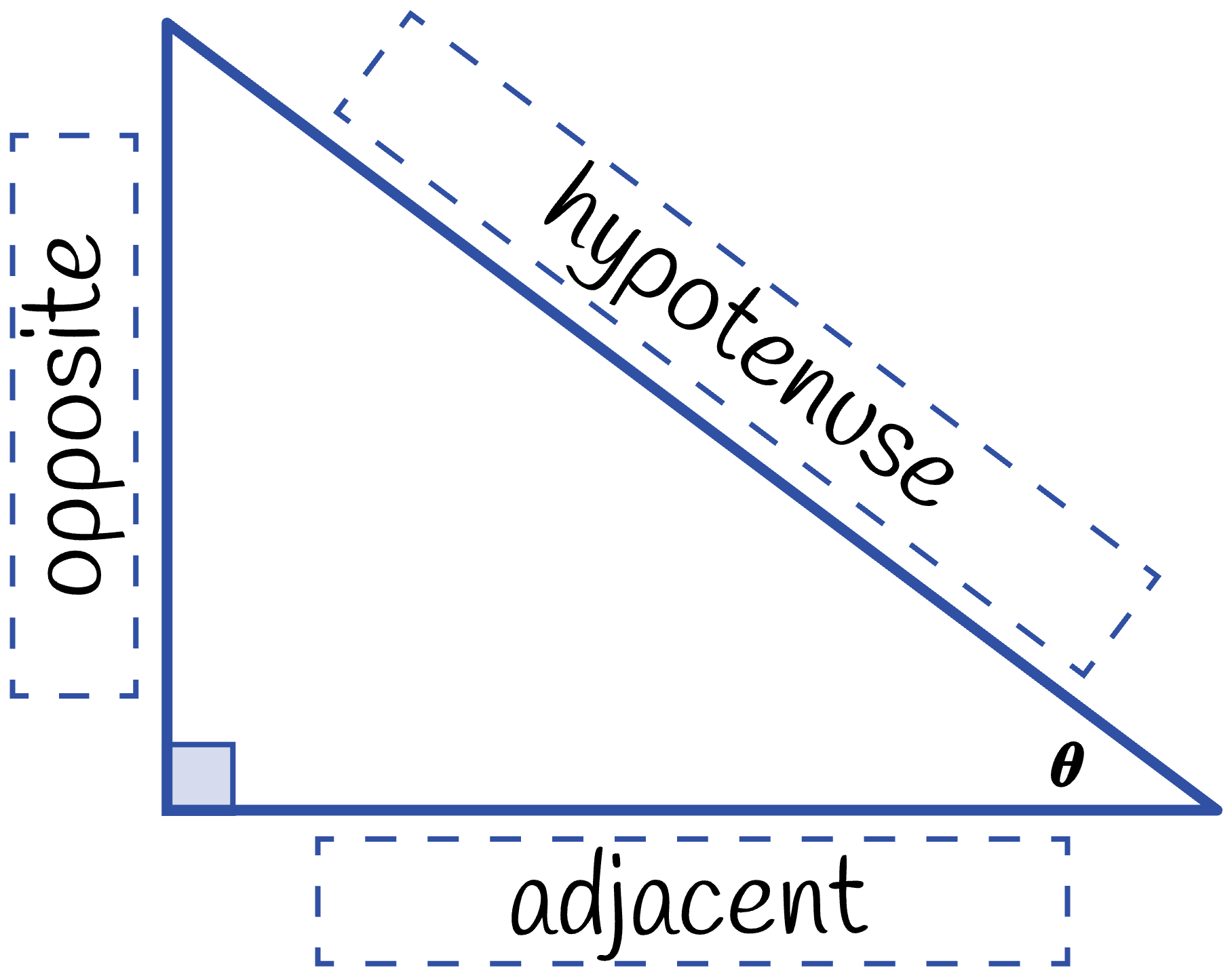 
Find the Missing Side: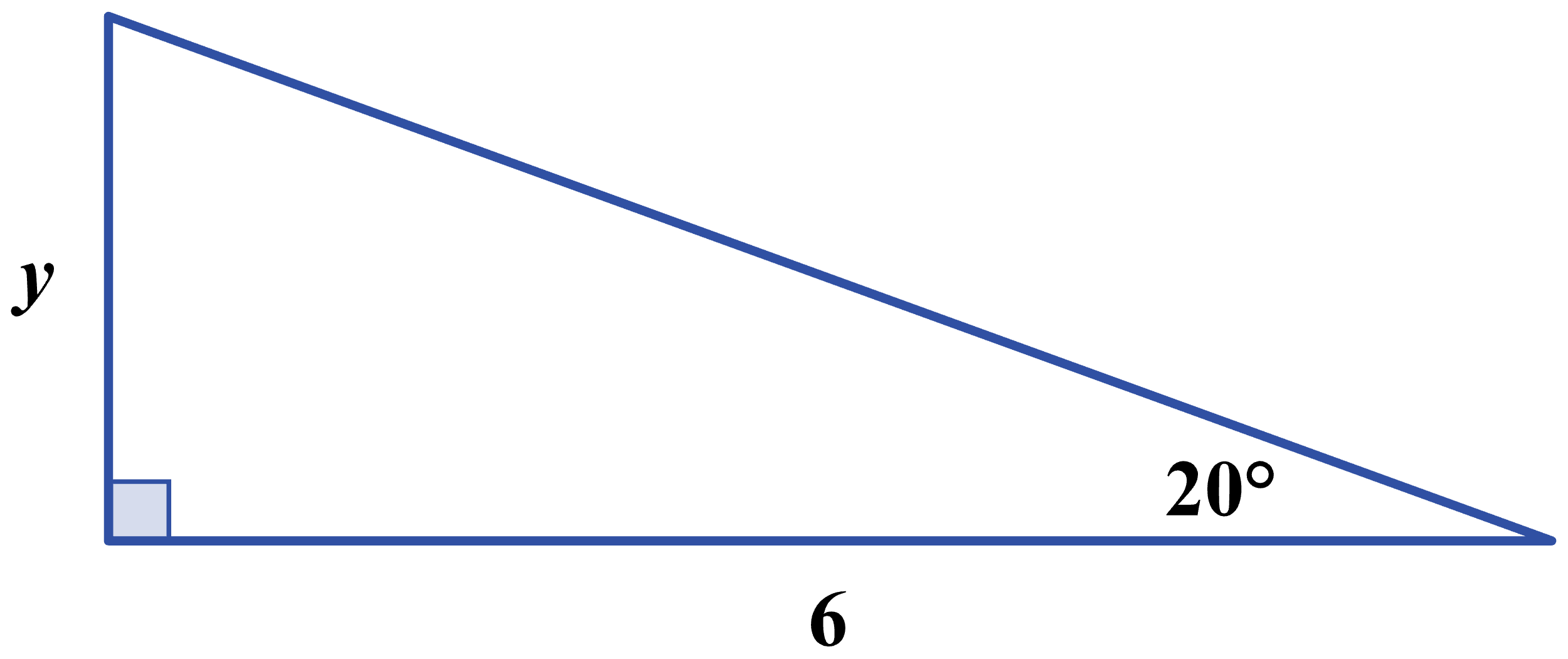 Find the value of y.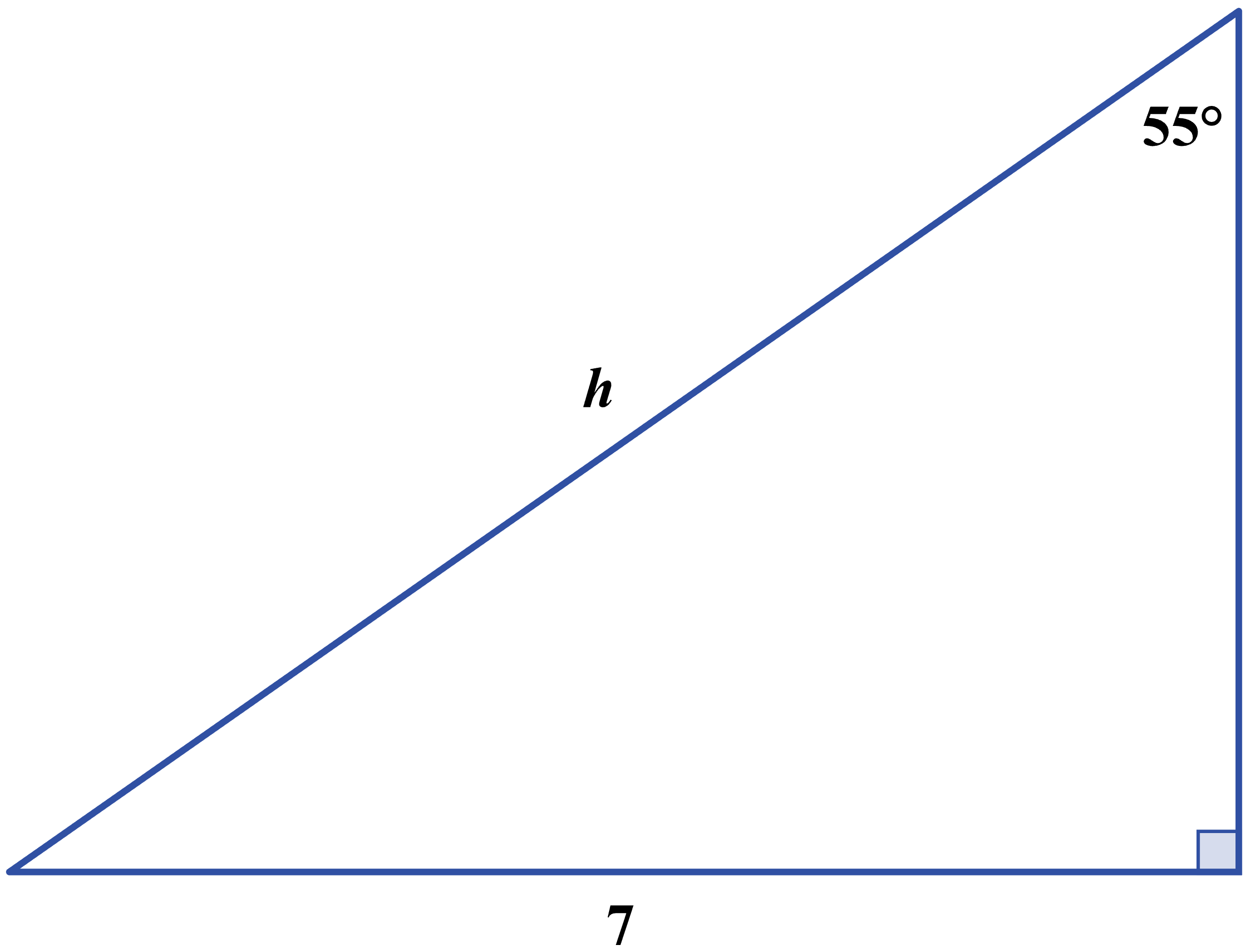 Find the value of h.
Find the Missing Side:Find the value of y.Find the value of h.
Find the Missing Angle: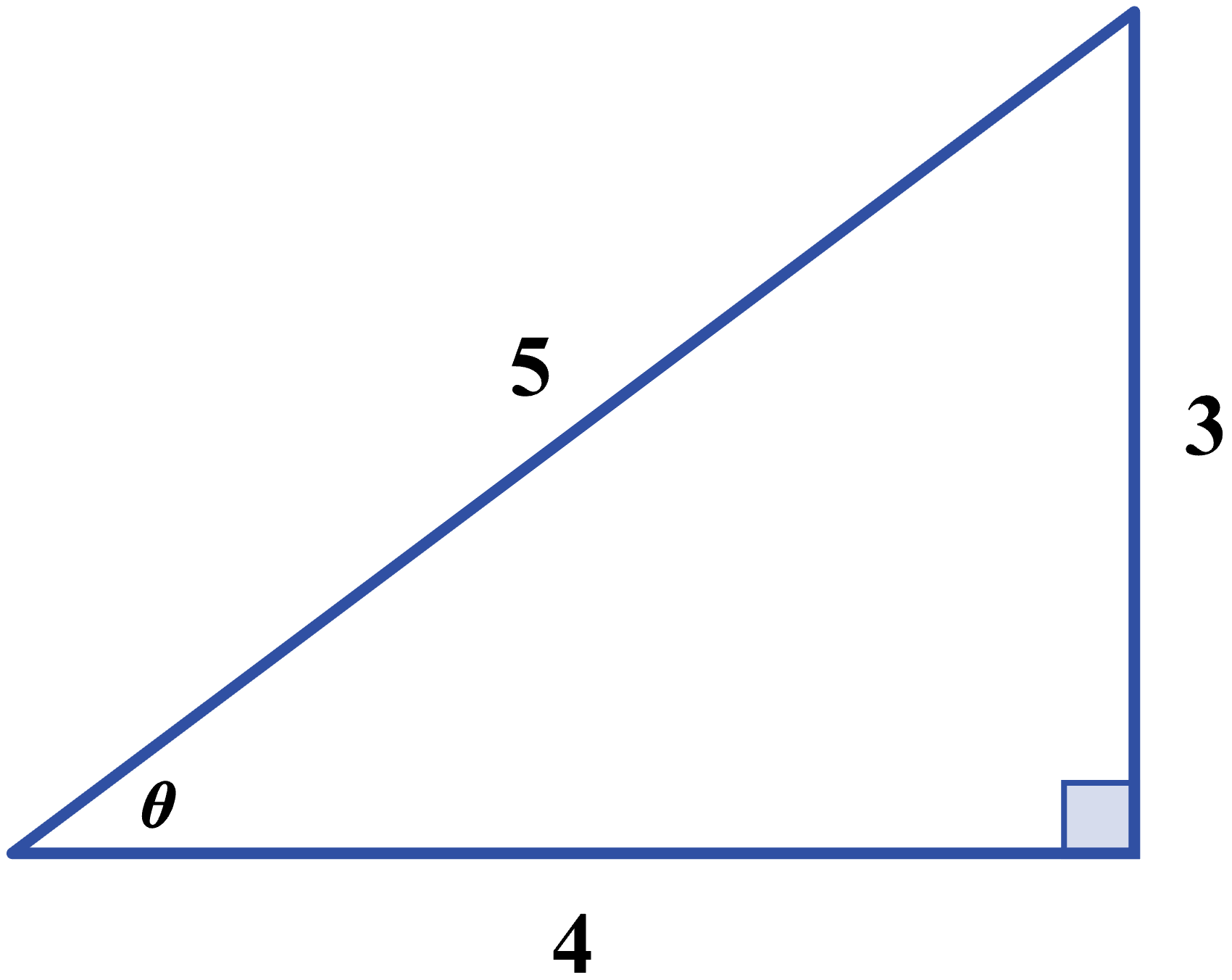 Find the value of θ.